     		ПРОТОКОЛ   №5засідання педагогічної ради та радиВисочанської  загальноосвітньої  школи І-ІІІ ступенівБорзнянської районної ради  Чернігівської областівід  19.03.2019  року  Присутні: 18 педагогічних працівників школиПОРЯДОК ДЕННИЙ1.Про затвердження вибору проектів підручників для учнів 6, 11 класу.СЛУХАЛИ: інформацію заступника директора школи з навчально-виховної роботи Масюк Т.В., яка повідомила те, що відповідно до учителі протягом 12-19 березня 2019 року ознайомилася з електронними версіями оригінал-макетів підручників для 6 та 11 класів і здійснили вибір проектів підручників з кожної назви.ПОСТАНОВИЛИ:1.Затвердити вибір проектів підручників для учнів 6 класу:«Всесвітня історія. Історія України (інтегрований курс)» підручник для 6 класу закладів загальної середньої освіти  (авт. Щупак І. Я., Піскарьова І. О., Бурлака О. В.);«Інформатика» підручник для 6 класу закладів загальної середньої освіти  (авт. Ривкінд Й.Я., Лисенко Т.І., Чернікова Л. А., Шакотько В. В. ).2. Затвердити вибір проектів підручників для учнів 11 класу:Українська мова (профільний рівень)» підручник для 11 класу закладів загальної середньої освіти  (авт. Караман С.О., Горошкіна О.М., Караман О.В., Попова Л. О.);«Українська література (профільний рівень)» підручник для 11 класу закладів загальної середньої освіти  (авт. Слоньовська О.В., Мафтин Н. В., Вівчарик Н. М.);«Зарубіжна література (профільний рівень)» підручник для 11 класу закладів загальної середньої освіти  (авт. Ніколенко О. М., Туряниця В. Г., Лебедь Д. О., Любарець Н. О., Орлова О. В.);«Історія України (рівень стандарту)» підручник для 11 класу закладів загальної середньої освіти  (авт. Власов В. С., Кульчицький С. В.);«Всесвітня історія (рівень стандарту)» підручник для 11 класу закладів загальної середньої освіти  (авт. Полянський П. Б.);«Англійська мова (11-й рік навчання, рівень стандарту)» підручник для 11 класу закладів загальної середньої освіти  (авт. Карпюк О. Д.);«Математика (алгебра і початки аналізу та геометрія, рівень стандарту)» підручник для 11 класу закладів загальної середньої освіти  (авт. Істер О. С.);«Біологія і екологія (рівень стандарту)» підручник для 11 класу закладів загальної середньої освіти  (авт. Остапченко Л.І., Балан П.Г., Компанець Т.А., Рушковський С. Р.);«Географія (рівень стандарту)» підручник для 11 класу закладів загальної середньої освіти  (авт. Гільберг Т. Г., Савчук І. Г., Совенко В. В.); «Фізика (рівень стандарту, за навчальною програмою авторського колективу під керівництвом Локтєва В. М.)» підручник для 11 класу закладів загальної середньої освіти  (авт. Бар’яхтар В. Г., Довгий С. О., Божинова Ф. Я., Кірюхіна О. О., за редакцією Бар’яхтара В. Г., Довгого С. О.);«Астрономія (рівень стандарту, за навчальною програмою авторського колективу під керівництвом Яцківа Я. С.)» підручник для 11 класу закладів загальної середньої освіти  (авт. Сиротюк В. Д., Мирошніченко Ю. Б.);«Хімія (рівень стандарту)» підручник для 11 класу закладів загальної середньої освіти   (авт. Григорович О. В.);«Захист Вітчизни (рівень стандарту)» підручник для 11 класу закладів загальної середньої освіти   (авт. Гудима А. А., Пашко К. О., Гарасимів І. М., Фука М. М., Щирба Ю. П.);14)«Захист Вітчизни (рівень стандарту, «Основи медичних знань»)»  підручник для 11 класу закладів загальної середньої освіти   (авт. Гудима А. А., Пашко К. О., Гарасимів І. М., Фука М. М.).      Рішення прийнято одноголосно.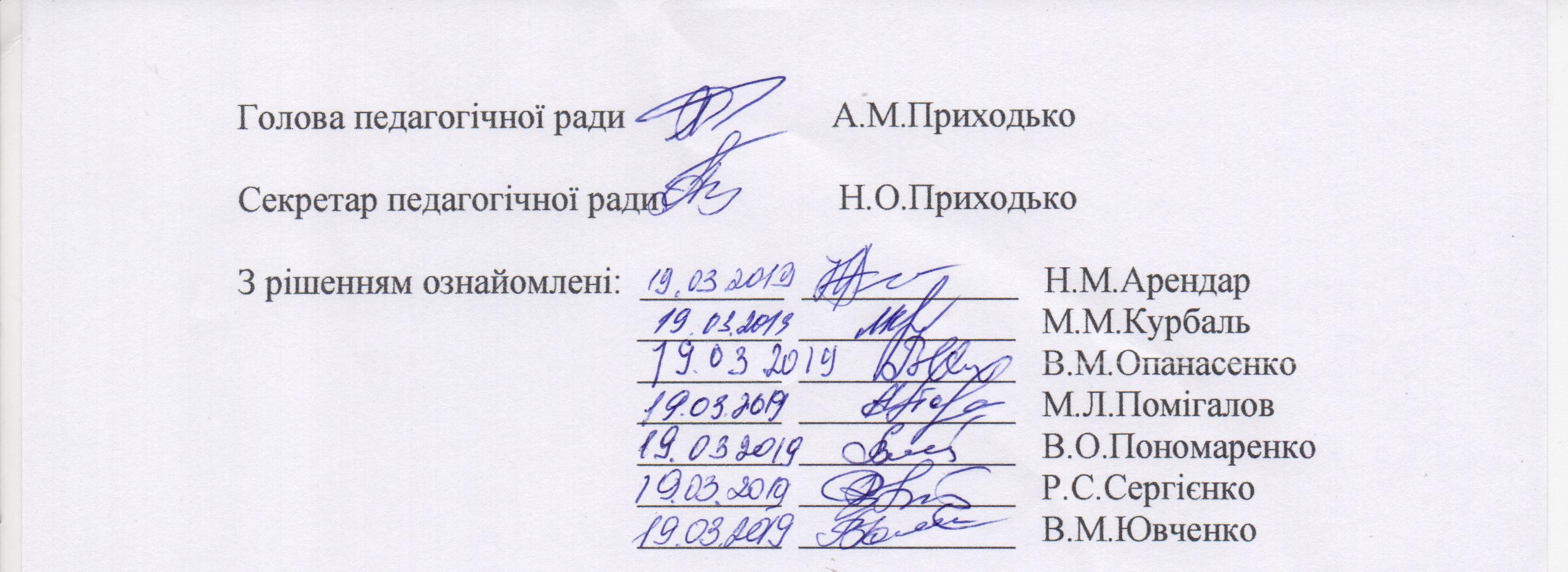 